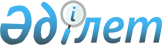 "2011-2013 жылдарға арналған аудандық бюджет туралы" Төлеби аудандық мәслихатының 2010 жылғы 22 желтоқсандағы № 34/218-ІV шешіміне өзгерістер   енгізу туралы
					
			Күшін жойған
			
			
		
					Оңтүстік Қазақстан облысы Төлеби аудандық мәслихатының 2011 жылғы 21 желтоқсандағы N 44/295-IV шешімі. Оңтүстік Қазақстан облысы Төлеби ауданының Әділет басқармасында 2011 жылғы 30 желтоқсанда N 14-13-98 тіркелді. Қолданылу мерзімінің аяқталуына байланысты шешімнің күші жойылды - Оңтүстік Қазақстан облысы Төлеби аудандық мәслихатының 2012 жылғы 10 қаңтардағы N 5 хатымен      Ескерту. Қолданылу мерзімінің аяқталуына байланысты шешімнің күші жойылды - Оңтүстік Қазақстан облысы Төлеби аудандық мәслихатының 2012.01.10 N 5 хатымен.

      2008 жылғы 4 желтоқсандағы Қазақстан Республикасының Бюджет кодексінің 109-бабы 5 тармағына, Қазақстан Республикасының 2001 жылғы 23 қаңтардағы «Қазақстан Республикасындағы жергілікті мемлекеттік басқару және өзін-өзі басқару туралы» Заңының 6-бабы 1 тармағы 1) тармақшасына және «2011-2013 жылдарға арналған облыстық бюджет туралы» Оңтүстік Қазақстан облыстық мәслихатының 2010 жылғы 10 желтоқсандағы № 35/349-ІV шешіміне өзгерістер мен толықтырулар енгізу туралы» Оңтүстік Қазақстан облыстық мәслихатының 2011 жылғы 7 желтоқсандағы № 47/465-IV, Нормативтік құқықтық актілерді мемлекеттік тіркеу тізілімінде № 2062 нөмірімен тіркелген шешіміне сәйкес Төлеби аудандық мәслихаты ШЕШІМ ЕТТІ:



      1.«2011-2013 жылдарға арналған аудандық бюджет туралы» Төлеби аудандық мәслихатының 2010 жылғы 22 желтоқсандағы № 34/218-IV (Нормативтік құқықтық актілерді мемлекеттік тіркеу тізілімінде 14-13-80 нөмірімен тіркелген, 2011 жылы 15 қаңтарда аудандық «Төлеби туы» газетінің 3-4 санында жарияланған) шешіміне мынадай өзгерістер енгізілсін:



      1 тармақ төмендегіше мазмұндалсын:

      «1. Төлеби ауданының бюджеті 1-қосымшаға сәйкес мынадай көлемде бекітілсін:

      1) кірістер - 8 792 507 мың теңге, оның ішінде:

      салықтық түсімдер – 814 279 мың теңге;

      салықтық емес түсімдер – 22 517 мың теңге;

      негізгі капиталды сатудан түсетін түсімдер –46 000 мың теңге;

      трансферттер түсiмi – 7 909 711 мың теңге;

      2) шығындар – 8 814 622 мың теңге;

      3) таза бюджеттік кредиттеу – 2 037 мың теңге, оның ішінде:

      бюджеттік кредиттер – 6 804 мың теңге;

      бюджеттік кредиттерді өтеу – 4 767 мың теңге;

      4) қаржы активтерімен жасалатын операциялар бойынша сальдо – 0 мың теңге:

      қаржы активтерін сатып алу – 0 мың теңге;

      мемлекеттің қаржы активтерін сатудан түсетін түсімдер – 0 мың теңге;

      5) бюджет тапшылығы (профициті)– -24 152 мың теңге;

      6) бюджет тапшылығын қаржыландыру (профицитін пайдалану) – 24 152 мың теңге:

      қарыздар түсімі – 0 мың теңге;

      қарыздарды өтеу – 4 710 мың теңге;0

      бюджет қаражатының пайдаланылатын қалдықтары – 28 862 мың теңге».



      Аталған шешімнің 1–қосымшасы осы шешімнің 1–қосымшасына сәйкес ұсынылған редакцияда жазылсын.



      2. Осы шешім 2011 жылдың 1 қаңтарынан бастап қолданысқа енгізіледі.      Аудандық мәслихат сессиясының төрағасы     Т.Әміралиев

      Аудандық мәслихаттың хатшысы               Ә.Шыңғысбаев 

      Төлеби аудандық мәслихатының

      2011 жылғы 21 желтоқсандағы

      № 44/295-IV шешімімен

      бекітілген 1 қосымша      Төлеби аудандық мәслихатының

      2010 жылғы 22 желтоқсанындағы

      № 34/218-IV шешімімен

      бекітілген 1 қосымша       2011 жылға арналған аудан бюджеті
					© 2012. Қазақстан Республикасы Әділет министрлігінің «Қазақстан Республикасының Заңнама және құқықтық ақпарат институты» ШЖҚ РМК
				СанатыСанатыСанатыСомасы, мың теңгесыныбысыныбыСомасы, мың теңгеАтауыI. Кірістер87925071Салықтық түсімдер81427901Табыс салығы30550803Әлеуметтік салық25342604Меншікке салынатын салықтар22556505Тауарларға, жұмыстарға және қызметтер көрсетуге салынатын ішкі салықтар2301608Заңдық мәнді іс-әрекеттерді жасағаны және /немесе/ құжаттар бергені үшін оған уәкілеттігі бар мемлекеттік органдар немесе лауазымды адамдар алатын міндетті төлемдер67642Салықтық емес түсімдер2251701Мемлекет меншігінен түсетін түсімдер696906Басқа да салықтық емес түсімдер155483Негізгі капиталды сатудан түсетін түсімдер4600003Жерді және материалдық емес активтерді сату460004Трансферттер түсімі790971102Мемлекеттік басқарудың жоғары тұрған органдарынан түсетін трансферттер7909711Функционалдық топФункционалдық топФункционалдық топФункционалдық топФункционалдық топСомасы, мың теңгеКіші функцияКіші функцияКіші функцияКіші функцияСомасы, мың теңгеБюджеттік бағдарламалардың әкiмшiсiБюджеттік бағдарламалардың әкiмшiсiБюджеттік бағдарламалардың әкiмшiсiСомасы, мың теңгеБағдарламаБағдарламаСомасы, мың теңгеАтауыІІ. Шығындар88146221Жалпы сипаттағы мемлекеттiк қызметтер 2951091Мемлекеттiк басқарудың жалпы функцияларын орындайтын өкiлдi, атқарушы және басқа органдар276141112Аудан (облыстық маңызы бар қала) мәслихатының аппараты21605001Аудан (облыстық маңызы бар қала) мәслихатының қызметін қамтамасыз ету жөніндегі қызметтер20765003Мемлекеттік органдардың күрделі шығыстары840122Аудан (облыстық маңызы бар қала) әкімінің аппараты81705001Аудан (облыстық маңызы бар қала) әкімінің қызметін қамтамасыз ету жөніндегі қызметтер67405003Мемлекеттік органдардың күрделі шығыстары14300123Қаладағы аудан, аудандық маңызы бар қала, кент, ауыл (село), ауылдық (селолық) округ әкімінің аппараты 172831001Қаладағы ауданның, аудандық маңызы бар қаланың, кенттің, ауылдың (селоның), ауылдық (селолық) округтің әкімі аппаратының қызметін қамтамасыз ету жөніндегі қызметтер167408022Мемлекеттік органдардың күрделі шығыстары54232Қаржылық қызмет1090459Ауданның (облыстық маңызы бар қаланың) экономика және қаржы бөлімі1090003Салық салу мақсатында мүлікті бағалауды жүргізу10909Жалпы сипаттағы өзге де мемлекеттік қызметтер17878459Ауданның (облыстық маңызы бар қаланың) экономика және қаржы бөлімі17878001Экономикалық саясатты,қалыптастыру мен дамыту, мемлекеттік жоспарлау ауданның (облыстық маңызы бар қаланы) бюджеттік атқару және коммуналдық меншігін басқару саласындағы мемлекеттік саясатты іске асыру жөніндегі қызметтер178782Қорғаныс187491Әскери мұқтаждар18749122Аудан (облыстық маңызы бар қала) әкімінің аппараты18749005Жалпыға бірдей әскери міндетті атқару шеңберіндегі іс-шаралар187494Бiлiм беру49450511Мектепке дейiнгi тәрбие және оқыту408419123Қаладағы аудан, аудандық маңызы бар қала, кент, ауыл (село), ауылдық (селолық) округ әкімінің аппараты371800004Мектепке дейінгі тәрбие ұйымдарын қолдау370086025Мектеп мұғалімдеріне және мектепке дейінгі ұйымдардың тәрбиешілеріне біліктілік санаты үшін қосымша ақының көлемін ұлғайту1714464Ауданның (облыстық маңызы бар қаланың) білім беру бөлімі36619021Мектеп мұғалімдеріне және мектепке дейінгі ұйымдардың тәрбиешілеріне біліктілік санаты үшін қосымша ақы көлемін ұлғайту366192Бастауыш, негізгі орта және жалпы орта білім беру3962028123Қаладағы аудан, аудандық маңызы бар қала, кент, ауыл (село), ауылдық (селолық) округ әкімінің аппараты15190005Ауылдық (селолық) жерлерде балаларды мектепке дейін тегін алып баруды және кері алып келуді ұйымдастыру15190464Ауданның (облыстық маңызы бар қаланың) білім бөлімі3946838003Жалпы білім беру3845779006Балаларға қосымша білім беру 1010599Бiлiм беру саласындағы өзге де қызметтер574604464Ауданның (облыстық маңызы бар қаланың) білім беру бөлімі66309001Жергілікті деңгейде білім беру саласындағы мемлекеттік саясатты іске асыру жөніндегі қызметтер8525005Ауданның (облыстық маңызы бар қаланың) мемлекеттік білім беру мекемелер үшін оқулықтар мен оқу-әдiстемелiк кешендерді сатып алу және жеткізу24222007Аудандық (қалалалық) ауқымдағы мектеп олимпиадаларын және мектептен тыс іс-шараларды өткiзу165015Жетім баланы (жетім балаларды) және ата-аналарының қамқорынсыз қалған баланы (балаларды) күтіп ұстауға асыраушыларына ай сайынғы қаражат төлемдері18161020Үйде оқытылатын мүгедек балаларды жабдықпен, бағдарламалық қамтыммен қамтамасыз ету15236467Ауданның (облыстық маңызы бар қаланың) құрылыс бөлімі508295037Білім беру объектілерін салу және реконструкциялау5082956Әлеуметтiк көмек және әлеуметтiк қамсыздандыру2357792Әлеуметтiк көмек208816451Ауданның (облыстық маңызы бар қаланың) жұмыспен қамту және әлеуметтік бағдарламалар бөлімі202134002Еңбекпен қамту бағдарламасы30087003Қайтыс болған Совет Одағының батырларын, "Халық қаһармандарын", Социалистік Еңбек ерлерін, Даңқ Орденінің үш дәрежесімен және "Отан"орденімен марапатталған соғыс ардагерлері мен мүгедектерін жерлеу рәсімдері бойынша қызмет көрсету69004Ауылдық жерлерде тұратын денсаулық сақтау, білім беру, әлеуметтік қамтамасыз ету, мәдениет мамандарына отын сатып алу бойынша әлеуметтік көмек көрсету2500005Мемлекеттік атаулы әлеуметтік көмек 6350006Тұрғын үй көмегі11002007Жергілікті өкілетті органдардың шешімі бойынша мұқтаж азаматтардың жекелеген топтарына әлеуметтік көмек20586014Мұқтаж азаматтарға үйде әлеуметтiк көмек көрсету1701601618 жасқа дейінгі балаларға мемлекеттік жәрдемақылар90603017Мүгедектерді оңалту жеке бағдарламасына сәйкес, мұқтаж мүгедектерді міндетті гигиеналық құралдармен қамтамасыз етуге, және ымдау тілі мамандарының, жеке көмекшілердің қызмет көрсету10472019Ұлы Отан соғысындағы Жеңістің 65 жылдығына Ұлы Отан соғысының қатысушылары мен мүгедектеріне жол жүруін қамтамасыз ету0020Ұлы Отан соғысындағы Жеңістің 65 жылдығына Ұлы Отан соғысының қатысушылары мен мүгедектеріне біржолғы материалдық көмекті төлеу0023Жұмыспен қамту орталықтарының қызметін қамтамасыз ету13449464Ауданның (облыстық маңызы бар қаланың) білім бөлімі6682008Жергілікті өкілді органдардың шешімі бойынша білім беру ұйымдарының күндізгі оқу нысанында оқитындар мен тәрбиеленушілерді қоғамдық көлікте (таксиден басқа) жеңілдікпен жол жүру түрінде әлеуметтік қолдау 66829Әлеуметтiк көмек және әлеуметтiк қамтамасыз ету салаларындағы өзге де қызметтер26963451Ауданның (облыстық маңызы бар қаланың) жұмыспен қамту және әлеуметтік бағдарламалар бөлімі26963001Жергілікті деңгейде халық үшін әлеуметтік бағдарламаларды жұмыспен қамтуды қамтамасыз етуді іске асыру саласындағы мемлекеттік саясатты іске асыру жөніндегі қызметтер 25037011Жәрдемақыларды және басқа да әлеуметтік төлемдерді есептеу, төлеу мен жеткізу бойынша қызметтерге ақы төлеу1464021Мемлекеттік органдардың күрделі шығыстары4627Тұрғын үй-коммуналдық шаруашылық12881681Тұрғын үй шаруашылығы48237467Ауданның (облыстық маңызы бар қаланың) құрылыс бөлімі48237003Мемлекеттік коммуналдық тұрғын үй қорының тұрғын үй құрылысы және (немесе) сатып алу17100004Инженерлік коммуникациялық инфрақұрылымды дамыту, жайластыру және (немесе) сатып алу 311372Коммуналдық шаруашылық1089587123Қаладағы аудан, аудандық маңызы бар қала, кент, ауыл (село), ауылдық (селолық) округ әкімінің аппараты2800014Елді мекендерді сумен жабдықтауды ұйымдастыру2800458Ауданның (облыстық маңызы бар қаланың) тұрғын үй-коммуналдық шаруашылығы, жолаушылар көлігі және автомобиль жолдары бөлімі198670012Сумен жабдықтау және су бөлу жүйесінің қызмет етуі 198670467Ауданның (облыстық маңызы бар қаланың) құрылыс бөлімі888117006Сумен жабдықтау жүйесін дамыту8881173Елді-мекендерді көркейту150344123Қаладағы аудан, аудандық маңызы бар қала, кент, ауыл (село), ауылдық (селолық) округ әкімінің аппараты79251009Елдi мекендердiң санитариясын қамтамасыз ету5778010Жерлеу орындарын күтіп-ұстау және туысы жоқ адамдарды жерлеу150011Елдi мекендердi абаттандыру және көгалдандыру73323458Ауданның (облыстық маңызы бар қаланың) тұрғын үй-коммуналдық шаруашылығы, жолаушылар көлігі және автомобиль жолдары бөлімі71093015Елдi мекендердегі көшелердi жарықтандыру32020016Елдi мекендердiң санитариясын қамтамасыз ету22041017Жерлеу орындарын күтiп-ұстау және туысы жоқтарды жерлеу1000018Елдi мекендердi абаттандыру және көгалдандыру160328Мәдениет, спорт, туризм және ақпараттық кеңістiк2249301Мәдениет саласындағы қызмет77675455Ауданның (облыстық маңызы бар қаланың) мәдениет және тілдерді дамыту бөлімі77675003Мәдени-демалыс жұмысын қолдау776752Спорт72416465Ауданның (облыстық маңызы бар қаланың)дене шынықтыру және спорт бөлімі71378005Ұлттық және бұқаралық спорт түрлерін дамыту68378006Аудандық (облыстық маңызы бар қалалық) деңгейде спорттық жарыстар өткiзу3000467Ауданның (облыстық маңызы бар қаланың) құрылыс бөлімі1038008Спорт объектілерін дамыту10383Ақпараттық кеңiстiк48628455Ауданның (облыстық маңызы бар қаланың) мәдениет және тілдерді дамыту бөлімі43802006Аудандық (қалалық) кiтапханалардың жұмыс iстеуi43802456Ауданның (облыстық маңызы бар қаланың) ішкі саясат бөлімі4826002Газеттер мен журналдар арқылы мемлекеттік ақпараттық саясат жүргізу жөніндегі қызметтер3846005Телерадио хабарларын тарату арқылы мемлекеттік ақпараттық саясатты жүргізу жөніндегі қызметтер9809Мәдениет, спорт, туризм және ақпараттық кеңiстiктi ұйымдастыру жөнiндегi өзге де қызметтер26211455Ауданның (облыстық маңызы бар қаланың) мәдениет және тілдерді дамыту бөлімі6299001Жергілікті деңгейде тілдерді және мәдениетті дамыту саласындағы мемлекеттік саясатты іске асыру жөніндегі қызметтер6299456Ауданның (облыстық маңызы бар қаланың) ішкі саясат бөлімі14115001Жергілікті деңгейде ақпарат, мемлекеттілікті нығайту және азаматтардың әлеуметтік сенімділігін қалыптастыру саласында мемлекеттік саясатты іске асыру жөніндегі қызметтер10675003Жастар саясаты саласындағы өңірлік бағдарламаларды іске асыру3440007Мемлекеттік органдарды материалдық-техникалық жарақтандыру0465Ауданның (облыстық маңызы бар қаланың) спорт бөлімі5797001Жергілікті деңгейде дене шынықтыру және спорт саласындағы мемлекеттік саясатты іске асыру жөніндегі қызметтер57979Отын-энергетика кешенi және жер қойнауын пайдалану12342709Отын-энергетика кешені және жер қойнауын пайдалану саласындағы өзге де қызметтер1234270458Ауданның (облыстық маңызы бар қаланың) тұрғын үй-коммуналдық шаруашылығы, жолаушылар көлігі және автомобиль жолдары бөлімі1198019Жылу-энергетикалық жүйені дамыту1198467Ауданның (облыстық маңызы бар қаланың) құрылыс бөлімі1233072009Жылу-энергетикалық жүйені дамыту123307210Ауыл, су, орман, балық шаруашылығы, ерекше қорғалатын табиғи аумақтар, қоршаған ортаны және жануарлар дүниесін қорғау, жер қатынастары1370181Ауыл шаруашылығы46682454Ауданның (облыстық маңызы бар қаланың) кәсіпкерлік және ауыл шаруашылығы бөлімі2124099Республикалық бюджеттен берілетін нысаналы трансферттер есебiнен ауылдық елді мекендер саласының мамандарын әлеуметтік қолдау шараларын іске асыру 2124473Ауданның (облыстық маңызы бар қаланың) ветеринария бөлімі44558001Жергілікті деңгейде ветеринария саласындағы мемлекеттік саясатты іске асыру жөніндегі қызметтер7980003Мемлекеттік органдардың күрделі шығыстары1347005Мал көмінділерінің (биотермиялық шұңқырлардың ) жұмыс істеуін қамтамасыз ету5200006Ауру жануарларды санитарлық союды ұйымдастыру1000007Қаңғыбас иттер мен мысықтарды аулауды және жоюды ұйымдастыру3300008Алып қойылатын және жойылатын ауру жануарлардың, жануарлардан алынатын өнімдер мен шикізаттың құнын иелеріне өтеу3227009Жануарлардың энзоотиялық аурулары бойынша ветеринарлық іс-шараларды жүргізу 225046Жер қатынастары7430463Ауданның (облыстық маңызы бар қаланың) жер қатынастары бөлімі7430001Аудан (облыстық маңызы бар қала) аумағында жер қатынастарын реттеу саласындағы мемлекеттік саясатты іске асыру жөніндегі қызметтер74309Ауыл, су, орман, балық шаруашылығы және қоршаған ортаны қорғау мен жер қатынастары саласындағы өзге де қызметтер82906473Ауданның (облыстық маңызы бар қаланың) ветеринария бөлімі82906011Эпизоотияға қарсы іс-шаралар жүргізу8290611Өнеркәсіп, сәулет, қала құрылысы және құрылыс қызметі186352Сәулет, қала құрылысы және құрылыс қызметі18635467Ауданның (облыстық маңызы бар қаланың) құрылыс бөлімі10337001Жергілікті деңгейде құрылыс саласындағы мемлекеттік саясатты іске асыру жөніндегі қызметтер10337468Ауданның (облыстық маңызы бар қаланың) сәулет және қала құрылысы бөлімі8298001Жергілікті деңгейде сәулет және қала құрылысы саласындағы мемлекеттік саясатты іске асыру жөніндегі қызметтер5698003Ауданның қала құрылысы даму аумағын және елді мекендердің бас жоспарлары схемаларын әзірлеу260012Көлiк және коммуникация3719821Автомобиль көлiгi371982458Ауданның (облыстық маңызы бар қаланың) тұрғын үй-коммуналдық шаруашылығы, жолаушылар көлігі және автомобиль жолдары бөлімі371982023Автомобиль жолдарының жұмыс істеуін қамтамасыз ету37198213Басқалар368291Экономикалық қызметтерді реттеу7800451Ауданның (облыстық маңызы бар қаланың) жұмыспен қамту және әлеуметтік бағдарламалар бөлімі7800022«Бизнестің жол картасы - 2020» бағдарламасы шеңберінде жеке кәсіпкерлікті қолдау78009Басқалар29029454Ауданның (облыстық маңызы бар қаланың) кәсіпкерлік және ауыл шаруашылығы бөлімі14599001Жергілікті деңгейде кәсіпкерлік пен өнеркәсіп және ауыл шаруашылығы саласындағы мемлекеттік саясатты іске асыру жөніндегі қызметтер14599008Мемлекеттік органдарды материалдық-техникалық жарақтандыру0458Ауданның (облыстық маңызы бар қаланың) тұрғын үй-коммуналдық шаруашылығы, жолаушылар көлігі және автомобиль жолдары бөлімі13677001Жергілікті деңгейде тұрғын үй-коммуналдық шаруашылығы, жолаушылар көлігі және автомобиль жолдары саласындағы мемлекеттік саясатты іске асыру жөніндегі қызметтер13509013Мемлекеттік органдардың күрделі шығыстары168459Ауданның (облыстық маңызы бар қаланың) экономика және қаржы бөлімі753012Ауданның (облыстық маңызы бар қаланың) жергілікті атқарушы органының резерві75315Трансферттер81021Трансферттер8102459Ауданның (облыстық маңызы бар қаланың) экономика және қаржы бөлімі8102006Нысаналы пайдаланылмаған (толық пайдаланылмаған) трансферттерді қайтару2851016Нысаналы мақсатқа сай пайдаланылмаған нысаналы трансферттерді қайтару3938024Мемлекеттік органдардың функцияларын мемлекеттік басқарудың төмен тұрған деңгейлерінен жоғарғы деңгейлерге беруге байланысты жоғары тұрған бюджеттерге берілетін ағымдағы нысаналы трансферттер1313ІІІ. Таза бюджеттік кредиттеу2037Функционалдық топФункционалдық топФункционалдық топФункционалдық топФункционалдық топСомасы, мың теңгеКіші функцияКіші функцияКіші функцияКіші функцияСомасы, мың теңгеБюджеттік бағдарламалардың әкiмшiсiБюджеттік бағдарламалардың әкiмшiсiБюджеттік бағдарламалардың әкiмшiсiСомасы, мың теңгеБағдарламаБағдарламаСомасы, мың теңгеАтауыБюджеттік кредиттер680410Ауыл, су, орман, балық шаруашылығы, ерекше қорғалатын табиғи аумақтар, қоршаған ортаны және жануарлар дүниесін қорғау, жер қатынастары68041Ауыл шаруашылығы6804454Ауданның (облыстық маңызы бар қаланың) кәсіпкерлік және ауыл шаруашылығы бөлімі6804009Ауылдық елді мекендердің әлеуметтік саласының мамандарын әлеуметтік қолдау шараларын іске асыру үшін бюджеттік кредиттер6804Жеке тұлғаларға берілетін бюджеттік кредиттер6804СыныбыСыныбыСыныбыСыныбыСыныбыСомасы, мың теңгеІшкі сыныбыІшкі сыныбыІшкі сыныбыІшкі сыныбыСомасы, мың теңгеБюджеттік кредиттерді өтеу47675Бюджеттік кредиттерді өтеу47671Бюджеттік кредиттерді өтеу47671Мемлекеттік бюджеттен берілген бюджеттік кредиттерді өтеу4767Функционалдық топФункционалдық топФункционалдық топФункционалдық топФункционалдық топСомасы, мың теңгеКіші функцияКіші функцияКіші функцияКіші функцияСомасы, мың теңгеБюджеттік бағдарламалардың әкiмшiсiБюджеттік бағдарламалардың әкiмшiсiБюджеттік бағдарламалардың әкiмшiсiСомасы, мың теңгеБағдарламаБағдарламаСомасы, мың теңгеАтауыҚаржы активтерін сатып алу013Басқалар09Басқалар0459Ауданның (облыстық маңызы бар қаланың) экономика және қаржы бөлімі0014Заңды тұлғалардың жарғылық капиталын қалыптастыру немесе ұлғайту0Мемлекеттік кәсіпорындардың жарғылық капиталын қалыптастыру және ұлғайту0Мемлекеттің қаржы активтерін сатудан түсетін түсім06Мемлекеттің қаржы активтерін сатудан түсетін түсім01Мемлекеттің қаржы активтерін сатудан түсетін түсім01Қаржы активтерін ел ішінде сатудан түсетін түсімдер0V. Бюджет тапшылығы (профициті)-24152VI. Бюджет тапшылығын қаржыландыру (профицитін пайдалану)24152СанатыСанатыСанатыСанатыСанатыСомасы, мың теңгеСыныбыСыныбыСыныбыСыныбыСомасы, мың теңгеІшкі сыныбыІшкі сыныбыІшкі сыныбыСомасы, мың теңгеЕрекшелігіЕрекшелігіСомасы, мың теңгеАтауыБюджеттік кредиттерді өтеу7Қарыздар түсімі01Мемлекеттік ішкі қарыздар02Қарыз алу келісім-шарттары0003Ауданның (облыстық маңызы бар қаланың)жергілікті атқарушы органы алатын қарыздар0Жеке тұлғаларға берілетін бюджеттік кредиттер0СыныбыСыныбыСыныбыСыныбыСыныбыІшкі сыныбыІшкі сыныбыІшкі сыныбыІшкі сыныбыЕрекшелігіЕрекшелігіЕрекшелігі16Қарыздарды өтеу47101Қарыздарды өтеу4710459Ауданның (облыстық маңызы бар қаланың) экономика және қаржы бөлімі4710005Жергілікті атқарушы органның жоғары тұрған бюджет алдындағы борышын өтеу831Жоғары тұрған бюджеттің алдында негізгі борышты өтеу831022Жергілікті бюджеттен берілген кредиттерді өтеу3879Санаты Санаты Санаты Санаты Санаты Сомасы, мың теңгеІшкі сыныбыІшкі сыныбыІшкі сыныбыІшкі сыныбыСомасы, мың теңгеЕрекшелігіЕрекшелігіЕрекшелігіСомасы, мың теңгеАтауыбюджет қаражатының пайдаланылатын қалдықтары 288628бюджет қаражатының пайдаланылатын қалдықтары 2886201бюджет қаражатының пайдаланылатын қалдықтары 288621бюджет қаражатының пайдаланылатын қалдықтары 2886201бюджет қаражатының пайдаланылатын қалдықтары 28862